ЧЕРКАСЬКА ОБЛАСНА РАДАР І Ш Е Н Н Я_____________                                                                               № ___________ПРОЄКТПро погодження наданняприватному підприємству"Агроспецпроект" спеціальногодозволу на користування надрамиВідповідно до статті 9-1 Кодексу України про надра, частини другої статті 43 Закону України "Про місцеве самоврядування в Україні", постанов Кабінету Міністрів України від 30.05.2011 № 615 "Про затвердження Порядку надання спеціальних дозволів на користування надрами", від 12.12.1994 № 827 "Про затвердження переліків корисних копалин загальнодержавного
та місцевого значення", враховуючи подання Державної служби геології
та надр України від 16.01.2020 № 760/01/11-20, обласна рада в и р і ш и л а:погодити надання приватному підприємству "Агроспецпроект" спеціального дозволу на користування надрами з метою видобування питних підземних вод ділянки "Агроспецпроект" Золотоніського родовища (свердловини №№ 2, 5, 7, 8, 9), що знаходиться в адміністративних межах
міста Золотоноша Черкаської області.Голова									А. ПІДГОРНИЙ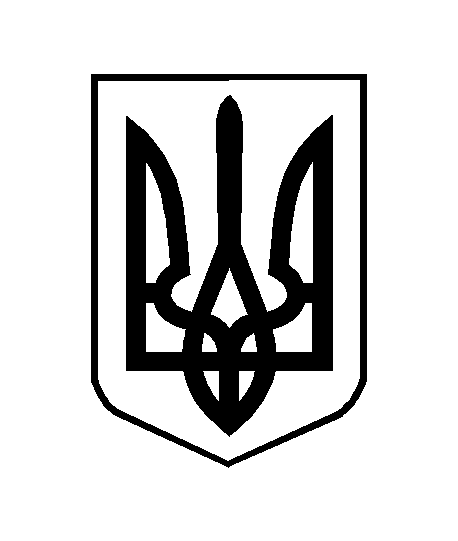 